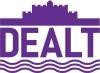 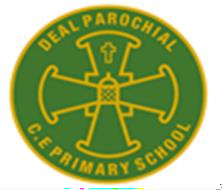 Deal Parochial C.E.P SchoolVision statementOur School is built on the teachings of the Bible and inspired by The Gospel Values of Faith, Hope and Love.Our Christian ethos is upheld by respecting humanity fostered through our community that is welcoming, inclusive and forgiving. Together we flourish through courageous learning, friendships and generosity.TO BE THE BEST THAT I CAN BE – THE WAY GOD INTENDSLong Term Plan – PE2023-2024Year RYear 1Year 2Year 3Year 4Year 5Year 6Term 1Settling in BaselineYoga Athletics Cricket  GymnasticsDance Cricket Tennis Cricket YogaForest School Term 2CoordinationDance Football Invasion Games Dance Tag Rugby Yoga DanceHockey Forest School Tennis Term 3AgilityTennisTeam Games Yoga HockeyGymnasticsForest SchoolGymnasticsHockeyFootball Gymnastics Term 4Balance & PlayDanceQuik Cricket Tennis Forest SchoolGymnastics Rounders DanceNetballCircuit Training Netball Term 5Jumping & TargetRounders Forest School SwimmingSwimming Tennis Athletics DanceTerm 6Forest SchoolForest School Athletics Rounders  TennisAthleticsYogaSwimmingSwimming